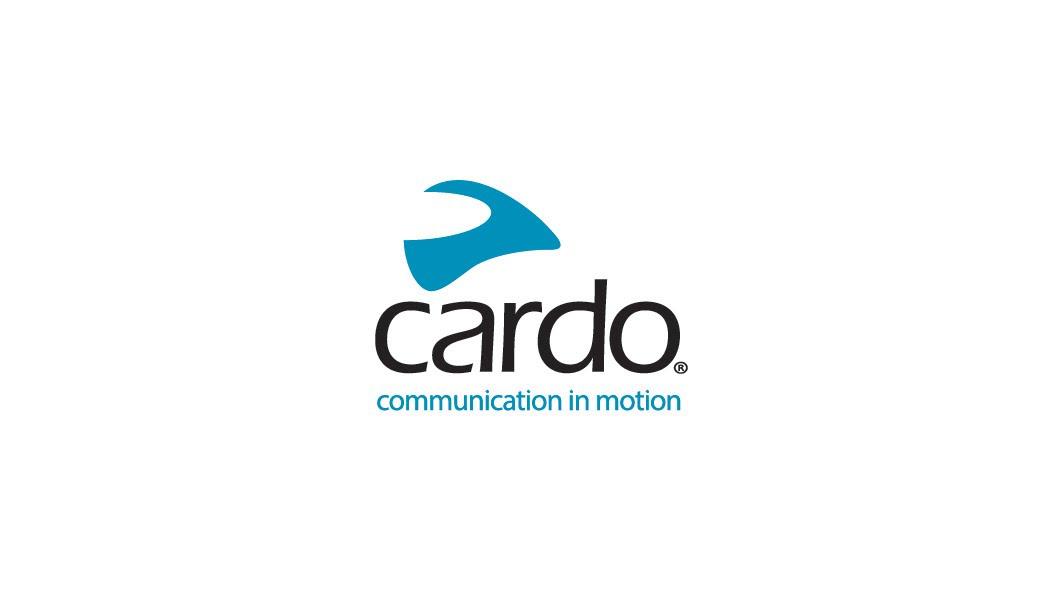 Cardo Systems perkenalkan pelekap yang khusus untuk Shoei serta kit pelekap untuk helmet jetPendahulu sistem komunikasi tanpa wayar di dunia untuk sukan bermotor, Cardo Systems, telah melancarkan dua lagi tambahan kepada banjaran aksesori mereka iaitu pelekap (adapter mount) yang dikhususkan untuk helmet Shoei serta Kit Helmet Jet (Half Helmet Kit) yang baharu.Pelekap baharu itu sesuai bagi memasang PACKTALK EDGE, Neo dan Custom, pada helmet Shoei Neotec 2, GT-Air 2, dan J-Cruise 2 dengan menggunakan lokasi pelekap yang telah direka oleh Shoei untuk memberikan lebih banyak pilihan sistem komunikasi kepada penunggang.Kit pelekap Shoei PACKTALK ini boleh didapati daripada semua pengedar Cardo Systems pada harga €20.95.Kepada penunggang motosikal yang ingin menggunakan peranti PACKTALK EDGE pada helmet jenis muka terbuka (open-face) atau jet, Kit Helmet Jet menawarkan suatu solusi yang mudah dan menyeluruh.Kit ini menggunakan rekabentuk semua-dalam-satu, dengan cara mengintigrasikan tapak peranti, serta penggunaan kabel pembesar suara yang lebih kompak, selain menyambungkan mikrofon kepada tapak tersebut sebagai satu unit.PACKTALK EDGE Half Helmet Kit ini boleh didapati daripada pengedar Cardo Systems pada harga €69.95.Silalah layari www.cardosystems.com untuk melihat banjaran produk Cardo Systems.Mengenai CardoCardo Systems menghasilkan peranti komunikasi termaju untuk kumpulan yang bergerak. Solusi Cardo menghubungkan penunggang motosikal, peminat pengembaraan kepada telefon mereka, muzik mereka, dan antara satu sama lain. Cardo melancarkan set kepala interkom tanpa wayar berasaskan Bluetooth pertama di dunia pada tahun 2004 dan telah bertanggungjawab untuk kebanyakan inovasi industri sejak itu. Ini termasuk pengenalan interkom pertama berkuasa mesh, sistem audio premium pertama oleh JBL, dan peranti yang menggunakan arahan suara yang pertama, antara yang lain. Produk Cardo dijual di lebih 100 negara dan merupakan peranti komunikasi terkemuka dunia untuk kumpulan yang bergerak. 